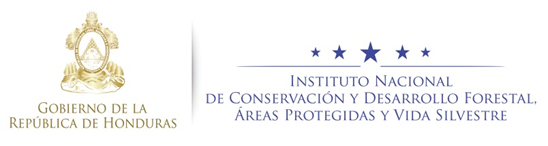 AVANCES CUMPLIMIENTO INDICADORES PAPSFORDescripción del IndicadorDescripción del IndicadorMetaAnualProgramado ITrimestreEjecutado ITrimestreTotal AcumuladoPendiente de EjecutarIndicador 4: Cantidad de áreas protegidas del SINAPH con planes operativos funcionando.Indicador 4: Cantidad de áreas protegidas del SINAPH con planes operativos funcionando.33333Procesos de avance:RESERVA BIOLÓGICA OPALACAENERO 2015Reunión de trabajo con parte del comité de Comanejo de Opalaca donde se informó de los avances realizados en la entrega del plan de manejo y los set de mapasFEBRERO 2015Se fortaleció el Consejo Consultivo Comunitario de pacayita, con el apoyo de la subvención CATIE/MOSEF, CONADEH y municipalidad de Yamaranguila Se celebró la reunión mensual del Comité de Comanejo de la Reserva Biológica Opalaca. Se participó en gira de campo a la zona núcleo, para constatar algunos daños por descombros y también para apoyar al Consejo Consultivo Comunitario en su accionar.Se completa información de implementación con el informe del mes de marzo 2015.MARZO 2015 Fortalecer la estructura institucional y conocimiento técnico de las entidades co-manejadorasDar seguimiento en la oficialización (mediante decreto legislativo) de la propuesta de ley de recategorización y redefinición de límites del AP.Elaborar 10 planes específicosAsegurar que el Comité Técnico de Comanejo cuente con una planificación anual referida al PM Identificar y establecer compromisos con instituciones privadas, ONGD, organizaciones nacionales e internacionales que apoyen en el financiamiento del manejo del AP.Elaborar e implementar un plan anual de prevención y combate de incendios forestales (construcción de rondas, compra de equipo y materiales, formación y capacitación de cuadrillas de combate).Establecer un mecanismo de vigilancia y control participativo con instituciones, organizaciones y autoridades locales para reducir o eliminar las deforestaciones, fuentes de contaminación y actividades no permitidas en el AP.Fortalecer las autoridades municipales y organizaciones locales en la protección de los recursos del APDiseñar e implementar un programa de educación ambiental formal e informal así como la concientización ambientalENERO 2015Reunión de trabajo con parte del comité de Comanejo de Opalaca donde se informó de los avances realizados en la entrega del plan de manejo y los set de mapasFEBRERO 2015Se fortaleció el Consejo Consultivo Comunitario de pacayita, con el apoyo de la subvención CATIE/MOSEF, CONADEH y municipalidad de Yamaranguila Se celebró la reunión mensual del Comité de Comanejo de la Reserva Biológica Opalaca. Se participó en gira de campo a la zona núcleo, para constatar algunos daños por descombros y también para apoyar al Consejo Consultivo Comunitario en su accionar.Se completa información de implementación con el informe del mes de marzo 2015.MARZO 2015 Fortalecer la estructura institucional y conocimiento técnico de las entidades co-manejadorasDar seguimiento en la oficialización (mediante decreto legislativo) de la propuesta de ley de recategorización y redefinición de límites del AP.Elaborar 10 planes específicosAsegurar que el Comité Técnico de Comanejo cuente con una planificación anual referida al PM Identificar y establecer compromisos con instituciones privadas, ONGD, organizaciones nacionales e internacionales que apoyen en el financiamiento del manejo del AP.Elaborar e implementar un plan anual de prevención y combate de incendios forestales (construcción de rondas, compra de equipo y materiales, formación y capacitación de cuadrillas de combate).Establecer un mecanismo de vigilancia y control participativo con instituciones, organizaciones y autoridades locales para reducir o eliminar las deforestaciones, fuentes de contaminación y actividades no permitidas en el AP.Fortalecer las autoridades municipales y organizaciones locales en la protección de los recursos del APDiseñar e implementar un programa de educación ambiental formal e informal así como la concientización ambientalENERO 2015Reunión de trabajo con parte del comité de Comanejo de Opalaca donde se informó de los avances realizados en la entrega del plan de manejo y los set de mapasFEBRERO 2015Se fortaleció el Consejo Consultivo Comunitario de pacayita, con el apoyo de la subvención CATIE/MOSEF, CONADEH y municipalidad de Yamaranguila Se celebró la reunión mensual del Comité de Comanejo de la Reserva Biológica Opalaca. Se participó en gira de campo a la zona núcleo, para constatar algunos daños por descombros y también para apoyar al Consejo Consultivo Comunitario en su accionar.Se completa información de implementación con el informe del mes de marzo 2015.MARZO 2015 Fortalecer la estructura institucional y conocimiento técnico de las entidades co-manejadorasDar seguimiento en la oficialización (mediante decreto legislativo) de la propuesta de ley de recategorización y redefinición de límites del AP.Elaborar 10 planes específicosAsegurar que el Comité Técnico de Comanejo cuente con una planificación anual referida al PM Identificar y establecer compromisos con instituciones privadas, ONGD, organizaciones nacionales e internacionales que apoyen en el financiamiento del manejo del AP.Elaborar e implementar un plan anual de prevención y combate de incendios forestales (construcción de rondas, compra de equipo y materiales, formación y capacitación de cuadrillas de combate).Establecer un mecanismo de vigilancia y control participativo con instituciones, organizaciones y autoridades locales para reducir o eliminar las deforestaciones, fuentes de contaminación y actividades no permitidas en el AP.Fortalecer las autoridades municipales y organizaciones locales en la protección de los recursos del APDiseñar e implementar un programa de educación ambiental formal e informal así como la concientización ambientalENERO 2015Reunión de trabajo con parte del comité de Comanejo de Opalaca donde se informó de los avances realizados en la entrega del plan de manejo y los set de mapasFEBRERO 2015Se fortaleció el Consejo Consultivo Comunitario de pacayita, con el apoyo de la subvención CATIE/MOSEF, CONADEH y municipalidad de Yamaranguila Se celebró la reunión mensual del Comité de Comanejo de la Reserva Biológica Opalaca. Se participó en gira de campo a la zona núcleo, para constatar algunos daños por descombros y también para apoyar al Consejo Consultivo Comunitario en su accionar.Se completa información de implementación con el informe del mes de marzo 2015.MARZO 2015 Fortalecer la estructura institucional y conocimiento técnico de las entidades co-manejadorasDar seguimiento en la oficialización (mediante decreto legislativo) de la propuesta de ley de recategorización y redefinición de límites del AP.Elaborar 10 planes específicosAsegurar que el Comité Técnico de Comanejo cuente con una planificación anual referida al PM Identificar y establecer compromisos con instituciones privadas, ONGD, organizaciones nacionales e internacionales que apoyen en el financiamiento del manejo del AP.Elaborar e implementar un plan anual de prevención y combate de incendios forestales (construcción de rondas, compra de equipo y materiales, formación y capacitación de cuadrillas de combate).Establecer un mecanismo de vigilancia y control participativo con instituciones, organizaciones y autoridades locales para reducir o eliminar las deforestaciones, fuentes de contaminación y actividades no permitidas en el AP.Fortalecer las autoridades municipales y organizaciones locales en la protección de los recursos del APDiseñar e implementar un programa de educación ambiental formal e informal así como la concientización ambientalENERO 2015Reunión de trabajo con parte del comité de Comanejo de Opalaca donde se informó de los avances realizados en la entrega del plan de manejo y los set de mapasFEBRERO 2015Se fortaleció el Consejo Consultivo Comunitario de pacayita, con el apoyo de la subvención CATIE/MOSEF, CONADEH y municipalidad de Yamaranguila Se celebró la reunión mensual del Comité de Comanejo de la Reserva Biológica Opalaca. Se participó en gira de campo a la zona núcleo, para constatar algunos daños por descombros y también para apoyar al Consejo Consultivo Comunitario en su accionar.Se completa información de implementación con el informe del mes de marzo 2015.MARZO 2015 Fortalecer la estructura institucional y conocimiento técnico de las entidades co-manejadorasDar seguimiento en la oficialización (mediante decreto legislativo) de la propuesta de ley de recategorización y redefinición de límites del AP.Elaborar 10 planes específicosAsegurar que el Comité Técnico de Comanejo cuente con una planificación anual referida al PM Identificar y establecer compromisos con instituciones privadas, ONGD, organizaciones nacionales e internacionales que apoyen en el financiamiento del manejo del AP.Elaborar e implementar un plan anual de prevención y combate de incendios forestales (construcción de rondas, compra de equipo y materiales, formación y capacitación de cuadrillas de combate).Establecer un mecanismo de vigilancia y control participativo con instituciones, organizaciones y autoridades locales para reducir o eliminar las deforestaciones, fuentes de contaminación y actividades no permitidas en el AP.Fortalecer las autoridades municipales y organizaciones locales en la protección de los recursos del APDiseñar e implementar un programa de educación ambiental formal e informal así como la concientización ambientalENERO 2015Reunión de trabajo con parte del comité de Comanejo de Opalaca donde se informó de los avances realizados en la entrega del plan de manejo y los set de mapasFEBRERO 2015Se fortaleció el Consejo Consultivo Comunitario de pacayita, con el apoyo de la subvención CATIE/MOSEF, CONADEH y municipalidad de Yamaranguila Se celebró la reunión mensual del Comité de Comanejo de la Reserva Biológica Opalaca. Se participó en gira de campo a la zona núcleo, para constatar algunos daños por descombros y también para apoyar al Consejo Consultivo Comunitario en su accionar.Se completa información de implementación con el informe del mes de marzo 2015.MARZO 2015 Fortalecer la estructura institucional y conocimiento técnico de las entidades co-manejadorasDar seguimiento en la oficialización (mediante decreto legislativo) de la propuesta de ley de recategorización y redefinición de límites del AP.Elaborar 10 planes específicosAsegurar que el Comité Técnico de Comanejo cuente con una planificación anual referida al PM Identificar y establecer compromisos con instituciones privadas, ONGD, organizaciones nacionales e internacionales que apoyen en el financiamiento del manejo del AP.Elaborar e implementar un plan anual de prevención y combate de incendios forestales (construcción de rondas, compra de equipo y materiales, formación y capacitación de cuadrillas de combate).Establecer un mecanismo de vigilancia y control participativo con instituciones, organizaciones y autoridades locales para reducir o eliminar las deforestaciones, fuentes de contaminación y actividades no permitidas en el AP.Fortalecer las autoridades municipales y organizaciones locales en la protección de los recursos del APDiseñar e implementar un programa de educación ambiental formal e informal así como la concientización ambientalProcesos de avance:RESERVA BIOLÓGICA CERRO DE UYUCAENERO 2015Elaboración del POB con comanejador.Se han realizado Dictamen de Vocación de Suelo en el sitio Las Cañadas Valle de Ángeles, Dictamen para mantenimiento de una carretera en el PNLT, Dictamen para construcción de vivienda en PNLT.FEBRERO 2015Una reunión para conocer avances en la implementación del PO en el tema del Plan de Protección del Área Protegida.Reunión GARBO el 11 de FebreroReunión de Capacitación y Organización de Comunidades de Combate de incendios 13 de Febrero en la BaseLevantamiento de Muestras de suelo del lado Tatumbla se levantaron 48 muestras en todo el costado  Norte del Uyuca con la clase de suelos  como continuación de caracterización de suelos de la reserva. 14 de Febrero27 Feb reunión con  guarda parques don Ángel y don Wilmer para levantamiento de datos  anomalías etc.  (no hubo)Según reporte del CIPF en el proceso de Regularización, se aperturaron 83 expedientes de propietarios ubicados dentro de los límites del área protegida.Semana de 14-21 se continuaron limpiando rondas   para alcanzar el 100% de las rondas limpias que estaban programadas  para finalizar el mes.26 de Marzo  grupo de  tres profesores  Dr. Grant  de Universidad de Wisener PA,  el Dr Grant considera regresar en Junio para una semana con el fin de retratar mariposas nocturnas para la base de datos  MOBUNAPrimera reunión de formación de comités de combate de incendios  se dio en los últimos días de Febrero aquí en AID Zamorano (la segunda está programada para mañana ( 24 marzo).ENERO 2015Elaboración del POB con comanejador.Se han realizado Dictamen de Vocación de Suelo en el sitio Las Cañadas Valle de Ángeles, Dictamen para mantenimiento de una carretera en el PNLT, Dictamen para construcción de vivienda en PNLT.FEBRERO 2015Una reunión para conocer avances en la implementación del PO en el tema del Plan de Protección del Área Protegida.Reunión GARBO el 11 de FebreroReunión de Capacitación y Organización de Comunidades de Combate de incendios 13 de Febrero en la BaseLevantamiento de Muestras de suelo del lado Tatumbla se levantaron 48 muestras en todo el costado  Norte del Uyuca con la clase de suelos  como continuación de caracterización de suelos de la reserva. 14 de Febrero27 Feb reunión con  guarda parques don Ángel y don Wilmer para levantamiento de datos  anomalías etc.  (no hubo)Según reporte del CIPF en el proceso de Regularización, se aperturaron 83 expedientes de propietarios ubicados dentro de los límites del área protegida.Semana de 14-21 se continuaron limpiando rondas   para alcanzar el 100% de las rondas limpias que estaban programadas  para finalizar el mes.26 de Marzo  grupo de  tres profesores  Dr. Grant  de Universidad de Wisener PA,  el Dr Grant considera regresar en Junio para una semana con el fin de retratar mariposas nocturnas para la base de datos  MOBUNAPrimera reunión de formación de comités de combate de incendios  se dio en los últimos días de Febrero aquí en AID Zamorano (la segunda está programada para mañana ( 24 marzo).ENERO 2015Elaboración del POB con comanejador.Se han realizado Dictamen de Vocación de Suelo en el sitio Las Cañadas Valle de Ángeles, Dictamen para mantenimiento de una carretera en el PNLT, Dictamen para construcción de vivienda en PNLT.FEBRERO 2015Una reunión para conocer avances en la implementación del PO en el tema del Plan de Protección del Área Protegida.Reunión GARBO el 11 de FebreroReunión de Capacitación y Organización de Comunidades de Combate de incendios 13 de Febrero en la BaseLevantamiento de Muestras de suelo del lado Tatumbla se levantaron 48 muestras en todo el costado  Norte del Uyuca con la clase de suelos  como continuación de caracterización de suelos de la reserva. 14 de Febrero27 Feb reunión con  guarda parques don Ángel y don Wilmer para levantamiento de datos  anomalías etc.  (no hubo)Según reporte del CIPF en el proceso de Regularización, se aperturaron 83 expedientes de propietarios ubicados dentro de los límites del área protegida.Semana de 14-21 se continuaron limpiando rondas   para alcanzar el 100% de las rondas limpias que estaban programadas  para finalizar el mes.26 de Marzo  grupo de  tres profesores  Dr. Grant  de Universidad de Wisener PA,  el Dr Grant considera regresar en Junio para una semana con el fin de retratar mariposas nocturnas para la base de datos  MOBUNAPrimera reunión de formación de comités de combate de incendios  se dio en los últimos días de Febrero aquí en AID Zamorano (la segunda está programada para mañana ( 24 marzo).ENERO 2015Elaboración del POB con comanejador.Se han realizado Dictamen de Vocación de Suelo en el sitio Las Cañadas Valle de Ángeles, Dictamen para mantenimiento de una carretera en el PNLT, Dictamen para construcción de vivienda en PNLT.FEBRERO 2015Una reunión para conocer avances en la implementación del PO en el tema del Plan de Protección del Área Protegida.Reunión GARBO el 11 de FebreroReunión de Capacitación y Organización de Comunidades de Combate de incendios 13 de Febrero en la BaseLevantamiento de Muestras de suelo del lado Tatumbla se levantaron 48 muestras en todo el costado  Norte del Uyuca con la clase de suelos  como continuación de caracterización de suelos de la reserva. 14 de Febrero27 Feb reunión con  guarda parques don Ángel y don Wilmer para levantamiento de datos  anomalías etc.  (no hubo)Según reporte del CIPF en el proceso de Regularización, se aperturaron 83 expedientes de propietarios ubicados dentro de los límites del área protegida.Semana de 14-21 se continuaron limpiando rondas   para alcanzar el 100% de las rondas limpias que estaban programadas  para finalizar el mes.26 de Marzo  grupo de  tres profesores  Dr. Grant  de Universidad de Wisener PA,  el Dr Grant considera regresar en Junio para una semana con el fin de retratar mariposas nocturnas para la base de datos  MOBUNAPrimera reunión de formación de comités de combate de incendios  se dio en los últimos días de Febrero aquí en AID Zamorano (la segunda está programada para mañana ( 24 marzo).ENERO 2015Elaboración del POB con comanejador.Se han realizado Dictamen de Vocación de Suelo en el sitio Las Cañadas Valle de Ángeles, Dictamen para mantenimiento de una carretera en el PNLT, Dictamen para construcción de vivienda en PNLT.FEBRERO 2015Una reunión para conocer avances en la implementación del PO en el tema del Plan de Protección del Área Protegida.Reunión GARBO el 11 de FebreroReunión de Capacitación y Organización de Comunidades de Combate de incendios 13 de Febrero en la BaseLevantamiento de Muestras de suelo del lado Tatumbla se levantaron 48 muestras en todo el costado  Norte del Uyuca con la clase de suelos  como continuación de caracterización de suelos de la reserva. 14 de Febrero27 Feb reunión con  guarda parques don Ángel y don Wilmer para levantamiento de datos  anomalías etc.  (no hubo)Según reporte del CIPF en el proceso de Regularización, se aperturaron 83 expedientes de propietarios ubicados dentro de los límites del área protegida.Semana de 14-21 se continuaron limpiando rondas   para alcanzar el 100% de las rondas limpias que estaban programadas  para finalizar el mes.26 de Marzo  grupo de  tres profesores  Dr. Grant  de Universidad de Wisener PA,  el Dr Grant considera regresar en Junio para una semana con el fin de retratar mariposas nocturnas para la base de datos  MOBUNAPrimera reunión de formación de comités de combate de incendios  se dio en los últimos días de Febrero aquí en AID Zamorano (la segunda está programada para mañana ( 24 marzo).ENERO 2015Elaboración del POB con comanejador.Se han realizado Dictamen de Vocación de Suelo en el sitio Las Cañadas Valle de Ángeles, Dictamen para mantenimiento de una carretera en el PNLT, Dictamen para construcción de vivienda en PNLT.FEBRERO 2015Una reunión para conocer avances en la implementación del PO en el tema del Plan de Protección del Área Protegida.Reunión GARBO el 11 de FebreroReunión de Capacitación y Organización de Comunidades de Combate de incendios 13 de Febrero en la BaseLevantamiento de Muestras de suelo del lado Tatumbla se levantaron 48 muestras en todo el costado  Norte del Uyuca con la clase de suelos  como continuación de caracterización de suelos de la reserva. 14 de Febrero27 Feb reunión con  guarda parques don Ángel y don Wilmer para levantamiento de datos  anomalías etc.  (no hubo)Según reporte del CIPF en el proceso de Regularización, se aperturaron 83 expedientes de propietarios ubicados dentro de los límites del área protegida.Semana de 14-21 se continuaron limpiando rondas   para alcanzar el 100% de las rondas limpias que estaban programadas  para finalizar el mes.26 de Marzo  grupo de  tres profesores  Dr. Grant  de Universidad de Wisener PA,  el Dr Grant considera regresar en Junio para una semana con el fin de retratar mariposas nocturnas para la base de datos  MOBUNAPrimera reunión de formación de comités de combate de incendios  se dio en los últimos días de Febrero aquí en AID Zamorano (la segunda está programada para mañana ( 24 marzo).Procesos de avance:PARQUE NACIONAL NOMBRE DE DIOSENERO/2015Referente al tema de los contratos de usufructo, se ha dado seguimiento a solicitudes en proceso.FEBRERO/2015El Jueves 26 de Febrero se Reunirá el  Comité Técnico para definir las actividades a realizar, enmarcadas en el plan de Manejo y POA 2015, correspondiente al primer semestre de este año y en cumplimiento a las metas PASFOR.MARZO 2015A partir de marzo 2015,  la Región Forestal Atlántida inició reuniones con los miembros del Comité Técnico de Comanejo para organizar la Junta Directiva y definir el PO Bianual. El poa se trabajó con el Comanejador del área protegida (Fundación para la Protección del Parque Nacional Nombre de Dios), se identificaron actividades que se pueden hacer con algunos proyectos como la parte de Investigación con proyecto Phantera, así como la parte de declaratoria de Micro cuencas con el componente de cuencas de la regional y que están dentro del PNND, así mismo se identificaron otras actividades que se pueden hacer con las municipalidades las cuales se van confirmar con la reunión del comité que se tiene para el mes de Abril; así mismo se han elaborado diferentes propuestas para obtener fondos y poder realizar actividades de protección, recuperación de áreas de mangles y desarrollo social, las cuales esperamos para el mes de Abril poder tener las respuesta de aprobación o no, ya que en caso de ser negativas se tendría que ajustar nuevamente el poa de acuerdo a los recursos disponibles.La idea es comenzar a ejecutar estas actividades en el mes de Abril, por lo que se acordó una reunión por semana con el comanejador para ir planificando las actividades a desarrollar.ENERO/2015Referente al tema de los contratos de usufructo, se ha dado seguimiento a solicitudes en proceso.FEBRERO/2015El Jueves 26 de Febrero se Reunirá el  Comité Técnico para definir las actividades a realizar, enmarcadas en el plan de Manejo y POA 2015, correspondiente al primer semestre de este año y en cumplimiento a las metas PASFOR.MARZO 2015A partir de marzo 2015,  la Región Forestal Atlántida inició reuniones con los miembros del Comité Técnico de Comanejo para organizar la Junta Directiva y definir el PO Bianual. El poa se trabajó con el Comanejador del área protegida (Fundación para la Protección del Parque Nacional Nombre de Dios), se identificaron actividades que se pueden hacer con algunos proyectos como la parte de Investigación con proyecto Phantera, así como la parte de declaratoria de Micro cuencas con el componente de cuencas de la regional y que están dentro del PNND, así mismo se identificaron otras actividades que se pueden hacer con las municipalidades las cuales se van confirmar con la reunión del comité que se tiene para el mes de Abril; así mismo se han elaborado diferentes propuestas para obtener fondos y poder realizar actividades de protección, recuperación de áreas de mangles y desarrollo social, las cuales esperamos para el mes de Abril poder tener las respuesta de aprobación o no, ya que en caso de ser negativas se tendría que ajustar nuevamente el poa de acuerdo a los recursos disponibles.La idea es comenzar a ejecutar estas actividades en el mes de Abril, por lo que se acordó una reunión por semana con el comanejador para ir planificando las actividades a desarrollar.ENERO/2015Referente al tema de los contratos de usufructo, se ha dado seguimiento a solicitudes en proceso.FEBRERO/2015El Jueves 26 de Febrero se Reunirá el  Comité Técnico para definir las actividades a realizar, enmarcadas en el plan de Manejo y POA 2015, correspondiente al primer semestre de este año y en cumplimiento a las metas PASFOR.MARZO 2015A partir de marzo 2015,  la Región Forestal Atlántida inició reuniones con los miembros del Comité Técnico de Comanejo para organizar la Junta Directiva y definir el PO Bianual. El poa se trabajó con el Comanejador del área protegida (Fundación para la Protección del Parque Nacional Nombre de Dios), se identificaron actividades que se pueden hacer con algunos proyectos como la parte de Investigación con proyecto Phantera, así como la parte de declaratoria de Micro cuencas con el componente de cuencas de la regional y que están dentro del PNND, así mismo se identificaron otras actividades que se pueden hacer con las municipalidades las cuales se van confirmar con la reunión del comité que se tiene para el mes de Abril; así mismo se han elaborado diferentes propuestas para obtener fondos y poder realizar actividades de protección, recuperación de áreas de mangles y desarrollo social, las cuales esperamos para el mes de Abril poder tener las respuesta de aprobación o no, ya que en caso de ser negativas se tendría que ajustar nuevamente el poa de acuerdo a los recursos disponibles.La idea es comenzar a ejecutar estas actividades en el mes de Abril, por lo que se acordó una reunión por semana con el comanejador para ir planificando las actividades a desarrollar.ENERO/2015Referente al tema de los contratos de usufructo, se ha dado seguimiento a solicitudes en proceso.FEBRERO/2015El Jueves 26 de Febrero se Reunirá el  Comité Técnico para definir las actividades a realizar, enmarcadas en el plan de Manejo y POA 2015, correspondiente al primer semestre de este año y en cumplimiento a las metas PASFOR.MARZO 2015A partir de marzo 2015,  la Región Forestal Atlántida inició reuniones con los miembros del Comité Técnico de Comanejo para organizar la Junta Directiva y definir el PO Bianual. El poa se trabajó con el Comanejador del área protegida (Fundación para la Protección del Parque Nacional Nombre de Dios), se identificaron actividades que se pueden hacer con algunos proyectos como la parte de Investigación con proyecto Phantera, así como la parte de declaratoria de Micro cuencas con el componente de cuencas de la regional y que están dentro del PNND, así mismo se identificaron otras actividades que se pueden hacer con las municipalidades las cuales se van confirmar con la reunión del comité que se tiene para el mes de Abril; así mismo se han elaborado diferentes propuestas para obtener fondos y poder realizar actividades de protección, recuperación de áreas de mangles y desarrollo social, las cuales esperamos para el mes de Abril poder tener las respuesta de aprobación o no, ya que en caso de ser negativas se tendría que ajustar nuevamente el poa de acuerdo a los recursos disponibles.La idea es comenzar a ejecutar estas actividades en el mes de Abril, por lo que se acordó una reunión por semana con el comanejador para ir planificando las actividades a desarrollar.ENERO/2015Referente al tema de los contratos de usufructo, se ha dado seguimiento a solicitudes en proceso.FEBRERO/2015El Jueves 26 de Febrero se Reunirá el  Comité Técnico para definir las actividades a realizar, enmarcadas en el plan de Manejo y POA 2015, correspondiente al primer semestre de este año y en cumplimiento a las metas PASFOR.MARZO 2015A partir de marzo 2015,  la Región Forestal Atlántida inició reuniones con los miembros del Comité Técnico de Comanejo para organizar la Junta Directiva y definir el PO Bianual. El poa se trabajó con el Comanejador del área protegida (Fundación para la Protección del Parque Nacional Nombre de Dios), se identificaron actividades que se pueden hacer con algunos proyectos como la parte de Investigación con proyecto Phantera, así como la parte de declaratoria de Micro cuencas con el componente de cuencas de la regional y que están dentro del PNND, así mismo se identificaron otras actividades que se pueden hacer con las municipalidades las cuales se van confirmar con la reunión del comité que se tiene para el mes de Abril; así mismo se han elaborado diferentes propuestas para obtener fondos y poder realizar actividades de protección, recuperación de áreas de mangles y desarrollo social, las cuales esperamos para el mes de Abril poder tener las respuesta de aprobación o no, ya que en caso de ser negativas se tendría que ajustar nuevamente el poa de acuerdo a los recursos disponibles.La idea es comenzar a ejecutar estas actividades en el mes de Abril, por lo que se acordó una reunión por semana con el comanejador para ir planificando las actividades a desarrollar.ENERO/2015Referente al tema de los contratos de usufructo, se ha dado seguimiento a solicitudes en proceso.FEBRERO/2015El Jueves 26 de Febrero se Reunirá el  Comité Técnico para definir las actividades a realizar, enmarcadas en el plan de Manejo y POA 2015, correspondiente al primer semestre de este año y en cumplimiento a las metas PASFOR.MARZO 2015A partir de marzo 2015,  la Región Forestal Atlántida inició reuniones con los miembros del Comité Técnico de Comanejo para organizar la Junta Directiva y definir el PO Bianual. El poa se trabajó con el Comanejador del área protegida (Fundación para la Protección del Parque Nacional Nombre de Dios), se identificaron actividades que se pueden hacer con algunos proyectos como la parte de Investigación con proyecto Phantera, así como la parte de declaratoria de Micro cuencas con el componente de cuencas de la regional y que están dentro del PNND, así mismo se identificaron otras actividades que se pueden hacer con las municipalidades las cuales se van confirmar con la reunión del comité que se tiene para el mes de Abril; así mismo se han elaborado diferentes propuestas para obtener fondos y poder realizar actividades de protección, recuperación de áreas de mangles y desarrollo social, las cuales esperamos para el mes de Abril poder tener las respuesta de aprobación o no, ya que en caso de ser negativas se tendría que ajustar nuevamente el poa de acuerdo a los recursos disponibles.La idea es comenzar a ejecutar estas actividades en el mes de Abril, por lo que se acordó una reunión por semana con el comanejador para ir planificando las actividades a desarrollar.